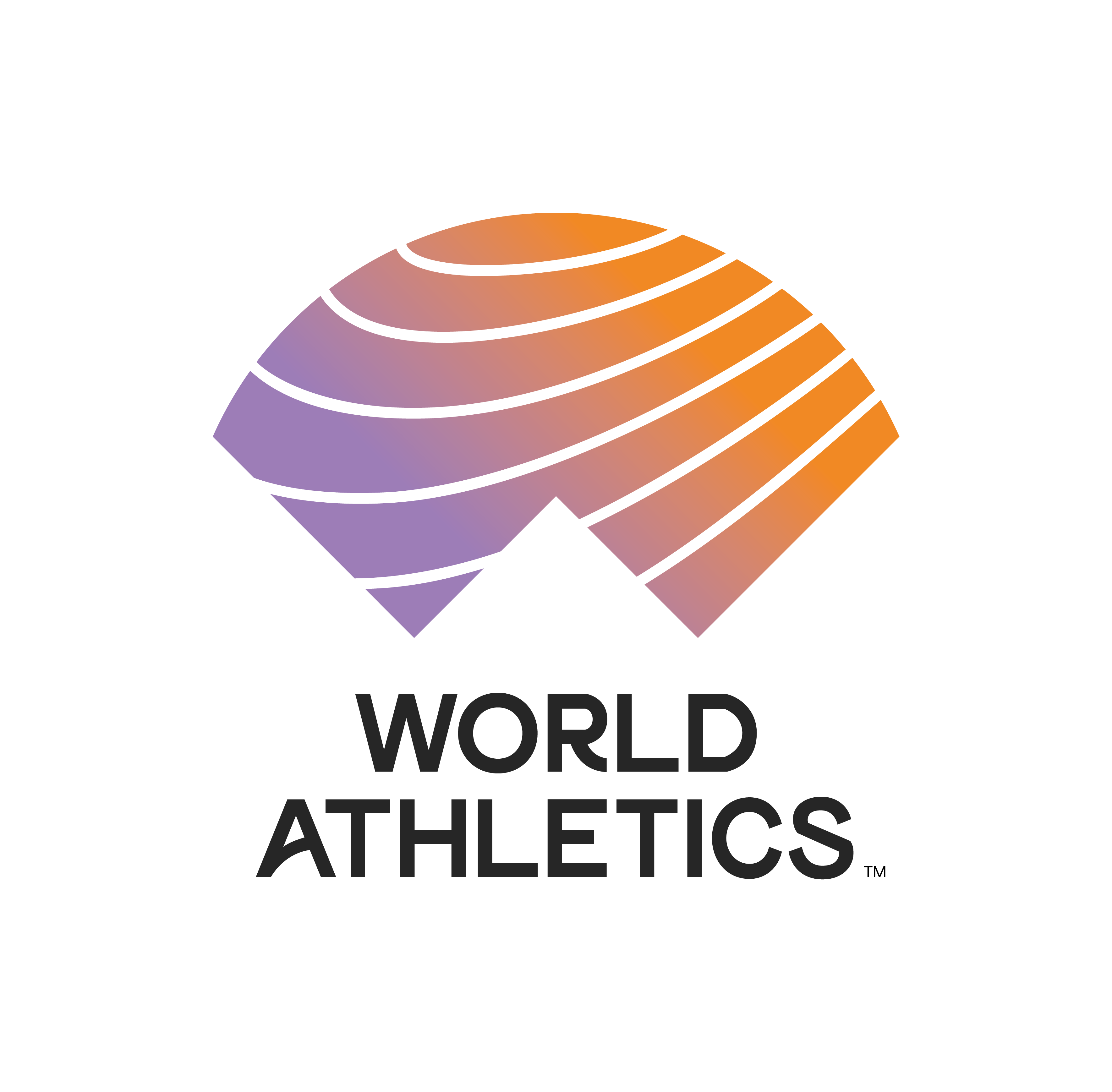  World Record 		 World U20 Record		 World Indoor RecordApplication for a World RecordRACE WALKING EVENTThis form must be completed and dispatched within 30 days of the World Record performance (cf: Technical Rule 31.6) to:WORLD ATHLETICS6-8 Quai Antoine 1er, BP 359, MC 98007 Monaco Cedexcarlo.de-angeli@worldathletics.orgAPPLICATION IS HEREBY MADE FOR THE RATIFICATION OF THE FOLLOWING RECORD, IN SUPPORT OF WHICH THE BELOW INFORMATION IS SUBMITTED: (Please type or use block capitals, tick where appropriate.)APPLICATION IS HEREBY MADE FOR THE RATIFICATION OF THE FOLLOWING RECORD, IN SUPPORT OF WHICH THE BELOW INFORMATION IS SUBMITTED: (Please type or use block capitals, tick where appropriate.)APPLICATION DATAAPPLICATION DATAAPPLICATION DATAAPPLICATION DATAAPPLICATION DATAAPPLICATION DATAAPPLICATION DATAAPPLICATION DATAAPPLICATION DATAAPPLICATION DATAAPPLICATION DATAAPPLICATION DATAAPPLICATION DATAEvent (e.g. 20,000m, 50km): Men Men Men Men Women Women Women WomenEvent (e.g. 20,000m, 50km): Track Track Track Track Road Road Road RoadRecord Time Claimed:Full Name of Athlete:Country of Athlete:Date of Birth for Juniors:Date of Birth for Juniors:DMYName of Competition:Date of Event:Time of Event:Time of Event:Time of Event:City / Course:Country:RESULTS OF COMPETITIONRESULTS OF COMPETITIONRESULTS OF COMPETITIONRESULTS OF COMPETITIONNameCountryResult1st:2nd:3rd:STARTERSTARTERI certify that the start of the race was in accordance with World Athletics Rules.I certify that the start of the race was in accordance with World Athletics Rules.Starter:Signature:FULLY AUTOMATIC TIMING (if applicable)FULLY AUTOMATIC TIMING (if applicable)Make of Timing Device:Official Time Recorded:Chief Photo Finish Judge:Signature:TRANSPONDER TIMING (if applicable)TRANSPONDER TIMING (if applicable)Type and Make of Transponder:Official Time Recorded:Chief Transponder Timing Judge:Signature:HAND TIMING (if applicable)HAND TIMING (if applicable)HAND TIMING (if applicable)HAND TIMING (if applicable)HAND TIMING (if applicable)HAND TIMING (if applicable)I, the undersigned official timekeeper of the event mentioned on this form, do hereby certify that the time set opposite my signature was the exact time recorded by my watch and that the watch used by me has been certified and approved by my National Federation. I, the undersigned official timekeeper of the event mentioned on this form, do hereby certify that the time set opposite my signature was the exact time recorded by my watch and that the watch used by me has been certified and approved by my National Federation. I, the undersigned official timekeeper of the event mentioned on this form, do hereby certify that the time set opposite my signature was the exact time recorded by my watch and that the watch used by me has been certified and approved by my National Federation. I, the undersigned official timekeeper of the event mentioned on this form, do hereby certify that the time set opposite my signature was the exact time recorded by my watch and that the watch used by me has been certified and approved by my National Federation. I, the undersigned official timekeeper of the event mentioned on this form, do hereby certify that the time set opposite my signature was the exact time recorded by my watch and that the watch used by me has been certified and approved by my National Federation. I, the undersigned official timekeeper of the event mentioned on this form, do hereby certify that the time set opposite my signature was the exact time recorded by my watch and that the watch used by me has been certified and approved by my National Federation. Time:Name:Signature:Time:Name:Signature:Time:Name:Signature:I confirm that the above Timekeepers exhibited their watches to me and that the times were as stated.I confirm that the above Timekeepers exhibited their watches to me and that the times were as stated.I confirm that the above Timekeepers exhibited their watches to me and that the times were as stated.I confirm that the above Timekeepers exhibited their watches to me and that the times were as stated.I confirm that the above Timekeepers exhibited their watches to me and that the times were as stated.I confirm that the above Timekeepers exhibited their watches to me and that the times were as stated.Chief Timekeeper or Referee:Chief Timekeeper or Referee:Chief Timekeeper or Referee:Signature:Signature:Signature:RACE WALKING JUDGESRACE WALKING JUDGESRACE WALKING JUDGESRACE WALKING JUDGESRACE WALKING JUDGESRACE WALKING JUDGESRACE WALKING JUDGESRACE WALKING JUDGESI, a member of the World Athletics Panel of International Race Walking Judges or Area Level Judges, did officiate during the competition. I, a member of the World Athletics Panel of International Race Walking Judges or Area Level Judges, did officiate during the competition. I, a member of the World Athletics Panel of International Race Walking Judges or Area Level Judges, did officiate during the competition. I, a member of the World Athletics Panel of International Race Walking Judges or Area Level Judges, did officiate during the competition. I, a member of the World Athletics Panel of International Race Walking Judges or Area Level Judges, did officiate during the competition. I, a member of the World Athletics Panel of International Race Walking Judges or Area Level Judges, did officiate during the competition. I, a member of the World Athletics Panel of International Race Walking Judges or Area Level Judges, did officiate during the competition. I, a member of the World Athletics Panel of International Race Walking Judges or Area Level Judges, did officiate during the competition. Name:Country:Signature:Name:Country:Signature:Name:Country:Signature:Chief Race Walking Judge:Chief Race Walking Judge:Country:Signature:Signature:COURSE (Road)COURSE (Road)COURSE (Road)COURSE (Road)I, an “A” or “B” grade WA/AIMS approved course measurer, hereby certify that I have measured the course over which this event was held.I, an “A” or “B” grade WA/AIMS approved course measurer, hereby certify that I have measured the course over which this event was held.I, an “A” or “B” grade WA/AIMS approved course measurer, hereby certify that I have measured the course over which this event was held.I, an “A” or “B” grade WA/AIMS approved course measurer, hereby certify that I have measured the course over which this event was held.Measured Length of the Circuit:Measurer:Qualification:Signature:VALIDATION (Road)VALIDATION (Road)VALIDATION (Road)VALIDATION (Road)I, an “A” or “B” grade WA/AIMS approved course measurer in possession of the complete measurement data and maps, certify that the course measured was the course walked by the athlete. I, an “A” or “B” grade WA/AIMS approved course measurer in possession of the complete measurement data and maps, certify that the course measured was the course walked by the athlete. I, an “A” or “B” grade WA/AIMS approved course measurer in possession of the complete measurement data and maps, certify that the course measured was the course walked by the athlete. I, an “A” or “B” grade WA/AIMS approved course measurer in possession of the complete measurement data and maps, certify that the course measured was the course walked by the athlete. Measurer:Qualification:Signature:ATHLETICS FACILITY (Track)ATHLETICS FACILITY (Track)ATHLETICS FACILITY (Track)ATHLETICS FACILITY (Track)ATHLETICS FACILITY (Track)ATHLETICS FACILITY (Track)The Facility holds a current valid World Athletics Facility Certificate:The Facility holds a current valid World Athletics Facility Certificate: Class 1 Class 2 Class 2 IndoorororororororThe competition site complied with the conditions set out in the World Athletics Certification System. The respective parts of the Measurement Report Form are attached to this application. The competition site complied with the conditions set out in the World Athletics Certification System. The respective parts of the Measurement Report Form are attached to this application. The competition site complied with the conditions set out in the World Athletics Certification System. The respective parts of the Measurement Report Form are attached to this application. The competition site complied with the conditions set out in the World Athletics Certification System. The respective parts of the Measurement Report Form are attached to this application. Technical Manager:Signature:DOPING CONTROLDOPING CONTROLI, a member of the Doping Committee for the Competition, certify that a sample for a doping test was obtained in accordance with World Athletics Rules from the above-mentioned athlete in my presence and dispatched to the following accredited laboratory:I, a member of the Doping Committee for the Competition, certify that a sample for a doping test was obtained in accordance with World Athletics Rules from the above-mentioned athlete in my presence and dispatched to the following accredited laboratory:Date and Time of Doping Sample Collection:Testing Laboratory:Doping Control Officer:Signature:GUARANTEE BY REFEREE GUARANTEE BY REFEREE I hereby certify that all the information recorded on this form is accurate, that the officials conducting the Competition were duly qualified and that the appropriate World Athletics Competition Rules were complied with.I hereby certify that all the information recorded on this form is accurate, that the officials conducting the Competition were duly qualified and that the appropriate World Athletics Competition Rules were complied with.Referee:Signature:THE FOLLOWING MUST BE ENCLOSED WITH THIS APPLICATION THE FOLLOWING MUST BE ENCLOSED WITH THIS APPLICATION THE FOLLOWING MUST BE ENCLOSED WITH THIS APPLICATION THE FOLLOWING MUST BE ENCLOSED WITH THIS APPLICATION THE FOLLOWING MUST BE ENCLOSED WITH THIS APPLICATION The printed programme of the Competition, the complete results of the event including the Photo Finish and Zero Test image in the case of a record where Fully Automatic Timekeeping was in operation, Judges’ Score Sheet, Official Results, Measurement and Re-measurement Report, Doping Control Form.The printed programme of the Competition, the complete results of the event including the Photo Finish and Zero Test image in the case of a record where Fully Automatic Timekeeping was in operation, Judges’ Score Sheet, Official Results, Measurement and Re-measurement Report, Doping Control Form.The printed programme of the Competition, the complete results of the event including the Photo Finish and Zero Test image in the case of a record where Fully Automatic Timekeeping was in operation, Judges’ Score Sheet, Official Results, Measurement and Re-measurement Report, Doping Control Form.The printed programme of the Competition, the complete results of the event including the Photo Finish and Zero Test image in the case of a record where Fully Automatic Timekeeping was in operation, Judges’ Score Sheet, Official Results, Measurement and Re-measurement Report, Doping Control Form.The printed programme of the Competition, the complete results of the event including the Photo Finish and Zero Test image in the case of a record where Fully Automatic Timekeeping was in operation, Judges’ Score Sheet, Official Results, Measurement and Re-measurement Report, Doping Control Form.Additional Information for Historical PurposesAdditional Information for Historical PurposesAdditional Information for Historical PurposesAdditional Information for Historical PurposesAdditional Information for Historical PurposesWeather Conditions:Weather Conditions:Intermediate Times:Intermediate Times:If available: Video of the Record Video of the Record Photograph of the Athlete Press CuttingsRECOMMENDATION BY MEMBER FEDERATIONRECOMMENDATION BY MEMBER FEDERATIONThe undersigned Member Federation hereby certifies that it is satisfied with the accuracy of this application and recommends it for acceptance:The undersigned Member Federation hereby certifies that it is satisfied with the accuracy of this application and recommends it for acceptance:Member Federation:President or CEO: (Name)Signature:WORLD ATHLETICS APPROVALWORLD ATHLETICS APPROVALWORLD ATHLETICS APPROVALPresidentDateCEO